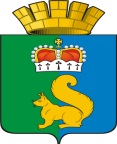 ПОСТАНОВЛЕНИЕ АДМИНИСТРАЦИИ ГАРИНСКОГО ГОРОДСКОГО ОКРУГАВ целях реализации положений Федерального закона РФ от 27.07.2010       № 210-ФЗ "Об организации предоставления государственных и муниципальных услуг", в соответствии с постановлением главы Гаринского городского округа от 25.03.2011 № 5/1 "Об утверждении порядка разработки и утверждения административных регламентов исполнения муниципальных функций (предоставления муниципальных услуг)  на территории Гаринского городского округа", руководствуясь  Уставом Гаринского городского округа, ПОСТАНОВЛЯЮ:Утвердить административный регламент предоставления муниципальной услуги  «Подготовка и выдача градостроительных планов земельных участков, расположенных на территории Гаринского городского округа в виде отдельного документа»Постановление главы администрации Гаринского городского округа от 01.06.2016 года № 149 «Об утверждении новой редакции административного регламента предоставления муниципальной услуги «Прием заявлений и выдача градостроительного плана земельного участка» признать утратившим силу.Настоящее постановление опубликовать (обнародовать).Контроль за исполнением настоящего постановления возложить на заместителя главы  администрации Гаринского городского округа Егорычева И.А.Утверждён Постановлением Главы  Администрации Гаринского городского округа14.12.2018 г. № 223  Административный регламент предоставления муниципальной услуги «Подготовка и выдача градостроительных планов земельных участков, расположенных на территории Гаринского городского округа в виде отдельного документа»Раздел I. Общие положенияПредмет регулирования Административного регламента1. Административный регламент устанавливает стандарт предоставления муниципальной услуги «Подготовка и выдача градостроительных планов земельных участков, расположенных на территории Гаринского городского округа в виде отдельного документа» (далее – муниципальная услуга), последовательность и сроки выполнения административных процедур в ходе предоставления муниципальной услуги, требования к порядку их выполнения, в том числе в электронной форме, досудебный (внесудебный) порядок обжалования решений и действий (бездействия) органа, предоставляющего муниципальную услугу на территории Гаринского городского округа.Круг заявителей2. Заявителем на предоставление муниципальной услуги является правообладатель земельного участка.3. Заявление о предоставлении муниципальной услуги и документы, необходимые для предоставления муниципальной услуги, представляются в Администрацию Гаринского городского округа лично заявителем либо третьим лицом, уполномоченным на совершение этих действий доверенностью, оформленной в порядке, установленном Гражданским кодексом Российской Федерации (приложение №1). Заявление от имени юридического лица подается руководителем организации или лицом, имеющим доверенность, выданную руководителем организации или иным лицом, уполномоченным на это законом или учредительными документами организации в порядке, установленном Гражданским кодексом Российской Федерации (приложение № 2).Требования к порядку информирования о порядке предоставления муниципальной услуги4. Информирование заявителей о порядке предоставления муниципальной услуги осуществляется в форме:– информационных материалов, размещаемых на стендах в здании  Администрации Гаринского городского округа, в местах непосредственного предоставления муниципальной услуги;– публикаций в средствах массовой информации;– информации, размещенной на официальных страницах Администрации Гаринского городского округа в сети Интернет http:admgari-sever.ru;– консультирования заявителей;– информации, размещенной в федеральной государственной информационной системе «Единый портал государственных и муниципальных услуг (функций)» (далее – Единый портал государственных и муниципальных услуг) по электронному адресу http://www.gosuslugi.ru
и региональной государственной информационной системе «Портал государственных
и муниципальных услуг (функций) Свердловской области» (далее – Региональный портал государственных и муниципальных услуг) по электронному адресу http://www.66.gosuslugi.ru;	– информации, размещенной на сайте Государственного бюджетного учреждения Свердловской области «Многофункциональный центр предоставления государственных
и муниципальных услуг» (далее – ГБУ СО «МФЦ») или непосредственно в ГБУ СО «МФЦ».  5. Место нахождения филиала государственного бюджетного учреждения Свердловской области «Многофункциональный центр предоставления государственных и муниципальных услуг»:– адрес места нахождения: 624910, Свердловская область, Гаринский район, п.г.т. Гари, ул. Комсомольская, дом 52;– контактный телефон: (34387) 2-19-90;– единый телефон справочно-информационного центра: 8 800 700 00 04;– адрес официального сайта: www.mfc66.ru.– информация о месте нахождения, графике работы, справочном телефоне, порядке предоставления муниципальной услуги размещается на официальном сайте  ГБУ СО «МФЦ»,6. Место нахождения  Администрации Гаринского городского округа (далее – Администрация): – адрес места нахождения: 624910, Свердловская область, Гаринский район, п.г.т. Гари, ул. Комсомольская, дом 52;– адрес электронной почты: gari_admin@mail.ru;– телефон специалиста, ответственного за предоставление муниципальной услуги: (34387) 2-14-67;– телефон специалиста, ответственного за прием и регистрацию заявления
о предоставлении муниципальной услуги: (34387) 2-14-44;– адрес официального сайта: http:admgari-sever.ru.Информация о месте нахождения, графике работы, справочном телефоне, электронном адресе, порядке предоставления муниципальной услуги размещается на официальном сайте Администрации Гаринского городского округа в информационно-телекоммуникационной, сети «Интернет»,на сайте ГБУ СО «МФЦ», а также на Едином портале государственных и муниципальных услуг, Региональном портале государственных и муниципальных услуг.7. График работы: понедельник-пятница с 9-00 часов до 18-00 часов, перерыв с 13-00 часов до 14-00 часов; суббота, воскресенье – выходные дни.8. Время приема документов (заявления): ежедневно.            9. На стендах размещаются следующие информационные материалы:– образец заявления и перечень документов, необходимых для предоставления муниципальной услуги;– график работы специалистов, осуществляющих прием и консультирование заявителей по вопросам предоставления муниципальной услуги;– извлечения из законодательных и иных нормативных правовых актов, содержащих нормы, регулирующие деятельность по предоставлению муниципальной услуги;– основания для отказа в принятии документов, необходимых для предоставления муниципальной услуги;– основания для отказа в предоставлении муниципальной услуги.10. Консультирование заявителей о порядке предоставления муниципальной услуги может осуществляться:– при личном обращении;– по телефону;– по письменным обращениям;– по электронной почте;– посредством Интернет-сайта.При консультировании по письменным обращениям либо по электронной почте ответ
на обращение направляется в адрес заявителя в срок, установленный действующим законодательством.При осуществлении консультирования по телефону специалисты в соответствии
с поступившим запросом предоставляют информацию:– о порядке предоставления муниципальной услуги;– о перечне документов, необходимых для предоставления муниципальной услуги;– о входящих номерах, под которыми зарегистрированы в системе делопроизводства заявления;– о принятом по конкретному заявлению решении.11. При ответах на телефонные звонки и устные обращения специалисты Администрации Гаринского городского округа подробно и в вежливой форме информируют обратившихся по интересующим их вопросам. Ответ на телефонный звонок должен содержать информацию о наименовании органа, в который позвонил заявитель, фамилии, имени, отчестве и должности работника, принявшего телефонный звонок. При невозможности специалиста, принявшего звонок, самостоятельно ответить на поставленные вопросы, телефонный звонок должен быть переадресован (переведен) другому должностному лицу или обратившемуся лицу должен быть сообщен телефонный номер, по которому можно получить необходимую информацию. Должно производиться не более одной переадресации звонка к специалисту, который может ответить на вопрос заявителя.Раздел II. Стандарт предоставления муниципальной услугиНаименование муниципальной услуги12. Муниципальная услуга «Подготовка и выдача градостроительных планов земельных участков, расположенных на территории Гаринского городского округа в виде отдельного документа.Наименование субъекта, предоставляющего муниципальную услугу13. Муниципальная услуга предоставляется Администрацией Гаринского городского округа.Органы и организации, участвующие в предоставлении муниципальной услуги14. В предоставлении муниципальной услуги участвуют или могут участвовать следующие органы или организации:– Филиал Федерального государственного бюджетного учреждения «Федеральная кадастровая палата Федеральной службы государственной регистрации, кадастра
и картографии» по Свердловской области;– Управление Федеральной службы государственной регистрации, кадастра и картографии по Свердловской области;– Управление Федеральной службы по надзору в сфере защиты прав потребителей
и благополучия человека по Свердловской области;– Министерство природных ресурсов и экологии Свердловской области;– Департамент ветеринарии Свердловской области;– Управление государственной охраны объектов культурного наследия Свердловской области;– Отдел Водных ресурсов Свердловской области Нижне-Обского БВУ;– организации, осуществляющие эксплуатацию сетей инженерно-технического обеспечения;15. При предоставлении муниципальной услуги запрещено требовать от заявителя осуществления действий, в том числе согласований, необходимых для получения муниципальной услуги и связанных с обращением в иные государственные органы
и организации.Описание результата предоставления муниципальной услуги16. Результатом предоставления муниципальной услуги является выдача заявителю подготовленного Администрацией Гаринского городского округа градостроительного плана земельного участка, расположенного на территории Гаринского городского округа, в виде отдельного документа (приложение № 4) либо выдача Администрацией Гаринского городского округа заявителю мотивированного отказа в подготовке и выдаче градостроительного плана земельного участка, расположенного на территории Гаринского городского округа в виде отдельного документа. Срок предоставления муниципальной услуги17. Выдача подготовленного Администрацией Гаринского городского округа градостроительного плана земельного участка, расположенного на территории Гаринского городского округа, в виде отдельного документа либо выдача отказа в предоставлении муниципальной услуги с указанием причин отказа осуществляется
в течение двадцати рабочих дней с даты регистрации заявления о предоставлении муниципальной услуги в Администрации Гаринского городского округа.18. При подаче заявления о подготовке, утверждении и выдаче градостроительного плана земельного участка, расположенного на территории Гаринского городского округа в виде отдельного документа и необходимых документов через ГБУ СО «МФЦ» срок оказания услуги исчисляется со дня регистрации заявления в Администрации Гаринского городского округа.Перечень нормативных правовых актов, регулирующих отношения, возникающие в связи с предоставлением муниципальной услуги19. Отношения, возникающие в связи с предоставлением муниципальной услуги, регулируются следующими нормативными правовыми актами: – Градостроительный кодекс Российской Федерации от 29.12.2004 
№ 190-ФЗ («Российская газета», 2004, 30 декабря, № 290);– Земельный кодекс Российской Федерации от 25.10.2001 № 136-ФЗ («Российская газета», 2010, 30 октября № 212);– Федеральный закон от 02 мая 2006 года № 59-ФЗ «О порядке рассмотрения обращений граждан Российской Федерации» («Российская газета», 2006, 05 мая, № 95);– Федеральный закон от 27 июля 2006 года № 152-ФЗ «О персональных данных» («Собрание законодательства Российской Федерации», 2006, № 31);– Федеральный закон от 27 июля 2010 года № 210-ФЗ «Об организации предоставления государственных и муниципальных услуг» («Российская газета», 2010, 30 июля, № 168);– постановление Правительства Российской Федерации от 13.02.2006 года № 83
«Об утверждении правил определения и предоставления технических условий подключения объекта капитального строительства к сетям инженерно-технического обеспечения и правил подключения объекта капитального строительства к сетям инженерно-технического обеспечения» (Официальный интернет-портал правовой информации http://www.pravo.gov.ru, 27.08.2014;– постановление Правительства Российской Федерации от 08.09.2010 № 697 «О единой системе межведомственного электронного взаимодействия» («Собрание законодательства Российской Федерации», 2010, № 38);– постановление Правительства Российской Федерации от 07.07.2011 № 553 «О порядке оформления и представления заявлений и иных документов, необходимых для предоставления государственных и (или) муниципальных услуг, в форме электронных документов» («Собрание законодательства Российской Федерации», 2011, № 29);– постановление Правительства Российской Федерации от 22.12.2012 
№ 1376 «Об утверждении Правил организации деятельности многофункциональных центров предоставления государственных и муниципальных услуг» («Российская газета», 2012,
31 декабря, № 303);– постановление Правительства Свердловской области от 16.11.2011 
№ 1576-ПП «О разработке и утверждении административных регламентов исполнения государственных функций и административных регламентов предоставления государственных услуг» («Областная газета», 2011, 25 ноября, № 441-442);- Приказ Минстроя России от 25.04.2017 N 741/пр "Об утверждении формы градостроительного плана земельного участка и порядка ее заполнения" (Зарегистрировано в Минюсте России 30.05.2017 N 46880);– Федеральный закон от 01.12.2014 № 419- ФЗ «О внесении изменений в отдельные законодательные акты Российской Федерации по вопросам социальной защиты инвалидов в связи с ратификацией Конвенции о правах инвалидов»;- Устав Гаринского городского округа, утвержденный Решением Думы Гаринской городского округа  от 23.06.2005 г. № 62 (изм. от 15.02.2018 № 47/10, изм. и доп. вступ. в силу от 09.04.2018); - Правила землепользования и застройки Гаринского городского округа, утвержденные Решением Думы Гаринского городского округа  от 07.12.2007 г. г. № 27/3, с внесенными изменениями Решением Думы Гаринского городского округа  от 25.12.2012 года  № 173/11, от 23.03.2017 года № 604/71; - Иные нормативно-правовые акты, регламентирующие правоотношения в установленной сфере.Исчерпывающий перечень документов, необходимых в соответствии с нормативными правовыми актами для предоставления муниципальной услуги, подлежащих представлению заявителем20. Для предоставления муниципальной услуги заявителем предоставляется заявление
о подготовке и выдаче градостроительного плана земельного участка.Документами, подтверждающими правомочие заявителя на предоставление муниципальной услуги, являются:общегражданский паспорт;учредительные документы юридического лица.Общегражданский паспорт представляется в оригинале (при отсутствии – 
в нотариально заверенной копии). Учредительные документы юридического лица представляются в оригиналах или копиях, заверенных лицом, имеющим право действовать от имени юридического лица без доверенности.Лицами, имеющими право подавать заявления о предоставлении муниципальной услуги от имени физических лиц, являются:законные представители (родители, усыновители, опекуны) несовершеннолетних
в возрасте до 14 лет;опекуны недееспособных граждан;представители, действующие в силу полномочий, основанных на доверенности.Лицами, имеющими право подавать заявления о предоставлении муниципальной услуги от имени юридических лиц, являются:лица, действующие в соответствии с законом, иными правовыми актами
и учредительными документами без доверенности;представители в силу полномочий, основанных на доверенности. Если с заявлением обращается представитель, документами, подтверждающими право подавать заявления о предоставлении муниципальной услуги от имени физических лиц, являются:свидетельство об усыновлении (для усыновителей);удостоверение опекуна, выданное органами опеки и попечительства;доверенность.Для представителей юридических лиц документами, подтверждающим право подавать заявления о предоставлении муниципальной услуги, являются:выписка из протокола общего собрания учредителей (участников, акционеров, членов) об избрании органа юридического лица; приказ о назначении директора (заключенный договор) – для организаций, имеющих единственного учредителя (в том числе государственных
и муниципальных предприятий, учреждений);определение арбитражного суда о назначении арбитражного управляющего;доверенность.Доверенность, дающая право представлять интересы физического лица, должна быть выдана в простой письменной форме. Доверенность, дающая право представлять интересы юридического лица, должна быть выдана его руководителем или иным лицом, уполномоченным на это в соответствии с законом и учредительными документами.Доверенности представляются в оригиналах. Иные документы, подтверждающие право подачи заявления о предоставлении муниципальной услуги от имени физического лица, представляются в оригиналах (при отсутствии оригинала – в нотариально заверенных копиях). Иные документы, подтверждающие право подачи заявления о предоставлении муниципальной услуги от имени юридического лица, представляются в оригиналах или копиях, заверенных лицом, действующим в соответствии с законом, иными правовыми актами и учредительными документами без доверенности.21. В случае если земельный участок принадлежит заявителю на праве аренды (субаренды) по договору аренды (субаренды), не подлежащему регистрации в Едином государственном реестре прав на недвижимое имущество и сделок с ним, предоставление такого договора является обязательным. При обращении через МФЦ все документы предоставляются в оригинале на бумажном носителе (за исключением материалов топографического плана территории в случае его предоставления). При обращении через Единый портал государственных и муниципальных услуг, Региональный портал государственных и муниципальных услуг заявление формируется
с использованием специальной интерактивной формы, все остальные документы предоставляются в виде электронных образов оригиналов.Форма заявления на предоставление муниципальной услуги приведена 
в приложениях № 1, 2 к Административному регламенту. Исчерпывающий перечень документов, необходимых для предоставления муниципальной услуги, которые находятся в распоряжении государственных органов, органов местного самоуправления и иных органов, участвующих в предоставлении муниципальных услуг, и которые заявитель вправе представить, в том числе в электронной форме22. Сведения из проекта планировки и межевания территории с указанием наименования и реквизитов документа об утверждении данного проекта планировки территории и проекта межевания территории в случае, если земельный участок расположен в границах территории,
в отношении которой утверждены проект планировки территории и (или) проект межевания территории;23. Сведения из Правил землепользования и застройки, утвержденных нормативным правовым актом органа местного самоуправления: информацию о наименовании территориальной зоны, в которой расположен земельный участок, за подготовкой градостроительного плана земельного участка которого обратился заявитель;24. Выписка (сведения) из Единого государственного реестра недвижимости (далее ‒ ЕГРН) на здание, строение, сооружение, находящиеся на земельном участке или уведомления об отсутствии сведений в ЕГРН запрашиваемых сведений о зарегистрированных правах
на указанные здания, строения, сооружения;25. Выписка (сведения) ЕГРН на земельный участок или уведомления об отсутствии в ЕГРН запрашиваемых сведений о зарегистрированных правах на указанный земельный участок;26. Информацию об особо охраняемых природных территориях регионального значения;27. Информацию о санитарно-защитных зонах от скотомогильников;28. Сведения о расположенных на земельном участке (смежных земельных участках) памятников архитектуры, истории или культуры (объектов культурного наследия) и зонах охраны объектов культурного наследия, расположенных на земельном участке, смежных земельных участках;29. Информацию о зонах санитарной охраны источников водоснабжения и водопроводов питьевого назначения с их границами;30. Информацию о наличии санитарно-эпидемиологического заключения по проекту санитарно-защитной зоны;31. Сведения из пункта 2.4 «Защитные и охранные зоны» раздела 2 «Водопользование» государственного водного реестра;32. Технические условия подключения объекта капитального строительства к сетям инженерно-технического обеспечения с указанием точки подключения, срок подключения объекта капитального строительства и срок действия таких технических условий (в случае обращения заявителя, являющегося правообладателем земельного участка);33. В случае, если информация, указанная в пунктах 22–32 Административного регламента, размещена в Информационной системе обеспечения градостроительной деятельности (далее ‒ ИСОГД), то получение информации осуществляется посредством запроса в ИСОГД;34. Информация, указанная в пунктах 30–32 размещена на официальном сайте Федеральной службы по надзору в сфере защиты прав потребителей и благополучия человека
в сети Интернет по адресу: http://fp.crc.ru/35. Непредставление заявителем указанных документов не является основанием для отказа заявителю в предоставлении муниципальной услуги.36. Администрация Гаринского городского округа, МФЦ не вправе требовать от заявителя представления документов и информации, указанных в пунктах 22–32 Административного регламента;37. Заявитель может представить необходимые документы в полном объеме
по собственной инициативе, в том числе в электронной форме.Порядок, размер и основания взимания платы, взимаемой за предоставление муниципальной услуги38. Муниципальная услуга предоставляется без взимания платы.Порядок, размер и основания взимания платы за предоставление услуг, которые являются необходимыми и обязательными для предоставления государственной услуги, включая информацию о методике расчета размера такой платы39. Необходимость предоставления услуг, которые являются необходимыми
и обязательными для предоставления муниципальной услуги, и основания взимания платы за их предоставление отсутствуют.Срок действия сведений из градостроительного плана земельного участка40. Информация, указанная в градостроительном плане земельного участка, может быть использована для подготовки проектной документации, для получения разрешения
на строительство в течение трех лет со дня его выдачи.Исчерпывающий перечень оснований для отказа в приеме документов, необходимых для предоставления муниципальной услуги41. Основание для отказа в приеме документов, необходимых для предоставления муниципальной услуги:– подготовка и выдача градостроительного плана земельного участка относится
к компетенции иного органа местного самоуправления;– отсутствие в заявлении о предоставлении муниципальной услуги сведений, необходимых для предоставления муниципальной услуги (кадастрового номера земельного участка, реквизитов документов, необходимых для предоставления муниципальной услуги).42. Дополнительными основаниями для отказа в приеме (регистрации) документов, необходимых для предоставления муниципальной услуги, при направлении обращения через Региональный портал государственных и муниципальных услуг являются:42.1. некорректное заполнение обязательных полей в заявлении, формируемом
с использованием специальной интерактивной формы на Региональном портале государственных и муниципальных услуг (отсутствие заполнения, недостоверное, неполное либо неправильное, не соответствующее требованиям, установленным Административном регламентом);42.2. представление некачественных электронных копий (электронных образов) документов, не позволяющих в полном объеме прочитать текст документа и/или распознать реквизиты документа.Исчерпывающий перечень оснований для приостановления или отказа
в предоставлении муниципальной услуги43. Основаниями для отказа в предоставлении муниципальной услуги являются: – заявитель не является правообладателем земельного участка;– с заявлением обратилось лицо, не уполномоченное в соответствии с законодательством Российской Федерации представлять интересы заявителя;– отсутствуют документы, предусмотренные пунктами 20 и 21 настоящего Административного регламента, необходимые для предоставления муниципальной услуги;– в случае, если размещение объекта капитального строительства не допускается при отсутствии документации по планировке территории, выдача градостроительного плана земельного участка для архитектурно-строительного проектирования допускается только после утверждения документации по планировке территории.44. Оснований для приостановления предоставления муниципальной услуги законодательством Российской Федерации не предусмотрено.45. Неполучение (несвоевременное получение) документов, находящихся
в распоряжении органов государственной власти либо органов местного самоуправления
и запрошенных в рамках межведомственного информационного взаимодействия, не может являться основанием для отказа в получении муниципальной услуги.В случае получения отказа в предоставлении муниципальной услуги заявитель вправе повторно обратиться в Администрацию Гаринского городского округа с заявлением
о предоставлении муниципальной услуги.Отзыв заявителем обращения на предоставление муниципальной услуги46. Заявитель вправе отказаться от предоставления муниципальной услуги на основании личного письменного заявления, составленного в свободной форме. Письменный отказ
от предоставления муниципальной услуги не препятствует повторному обращению
за предоставлением муниципальной услуги.Отзыв заявления на предоставление муниципальной услуги в электронном виде осуществляется через личный кабинет Регионального портала государственных
и муниципальных услуг путем использования соответствующего сервиса личного кабинета.Перечень услуг, необходимых и обязательных для предоставления муниципальной услуги47. Услуг, которые являются необходимыми и обязательными для предоставления муниципальной услуги, законодательством Российской Федерации не предусмотрено.Максимальный срок ожидания в очереди при подаче запроса о предоставлении муниципальной услуги и при получении результата предоставления муниципальной услуги48. Максимальное время ожидания заявителя в очереди при подаче заявления и при получении результата предоставления муниципальной услуги не должно превышать 15 минут
на одного заявителя.Срок и порядок регистрации запроса заявителя о предоставлении муниципальной услуги, в том числе в электронной форме49. Заявление о предоставлении муниципальной услуги и документов, необходимых для предоставления муниципальной услуги, представленные при личном приеме, либо путем направления по электронной почте с использованием электронной подписи, либо через федеральную государственную систему «Единый портал государственных и муниципальных услуг (функций)» и региональную информационную систему «Портал государственных
и муниципальных услуг (функций) Свердловской области» регистрируется непосредственно в день подачи указанного заявления специалистом Администрации Гаринского городского округа, ответственным за прием и регистрацию заявления о предоставлении муниципальной услуги и документов, необходимых для предоставления муниципальной услуги.Заявление и прилагаемые документы, поданные через федеральную государственную систему «Единый портал государственных и муниципальных услуг (функций)» и региональную информационную систему «Портал государственных и муниципальных услуг (функций) Свердловской области» после 16:00 рабочего дня либо в нерабочий день регистрируется специалистом на следующий рабочий день.Общий максимальный срок регистрации заявления о предоставлении муниципальной услуги и документов, необходимых для предоставления муниципальной услуги, включая первичную проверку и регистрацию, не может превышать 15 минут на каждого заявителя.Требования к помещениям, в которых предоставляется муниципальная услуга, к месту ожидания и приема заявителей, размещению и оформлению визуальной, текстовой и мультимедийной информации о порядке предоставления такой услуги, в том числе к обеспечению доступности для инвалидов указанных объектов в соответствии с законодательством Российской Федерации о социальной защите населения50. Требования к помещениям, в которых предоставляется муниципальная услуга:– помещения должны иметь места для ожидания и приема заявителей, оборудованные столами (стойками) с канцелярскими принадлежностями для оформления документов, санитарно-технические помещения (санузел);– места ожидания и приема заявителей должны соответствовать комфортным условиям для заявителей и оптимальным условиям для работы специалистов;– помещения должны соответствовать санитарно-эпидемиологическим правилам
и нормативам, правилам противопожарной безопасности, должны обеспечивать беспрепятственный доступ для маломобильных групп граждан, включая инвалидов, использующих кресла-коляски и собак-поводырей; – места для информирования, предназначенные для ознакомления заявителей
с информационными материалами, оборудуются информационными стендами.51. Требования к местам проведения личного приема заявителей:– кабинеты для приема заявителей должны быть оборудованы информационными табличками (вывесками) с указанием: номера кабинета, фамилии, имени, отчества и должности специалиста, осуществляющего предоставление муниципальной услуги;– рабочее место ответственного за предоставление муниципальной услуги, должно быть оборудовано персональным компьютером и оргтехникой, позволяющими своевременно
и в полном объеме получать справочную информацию по вопросам предоставления муниципальной услуги и организовать предоставление муниципальной услуги в полном объеме;В целях обеспечения конфиденциальности сведений о заявителях специалистом одновременно ведется прием только одного заявителя, за исключением случаев коллективного обращения заявителей.Показатели доступности и качества муниципальной услуги52. Показателем доступности муниципальной услуги является возможность:– обращаться за устной консультацией и направлять письменный запрос о предоставлении муниципальной услуги в Администрацию Гаринского городского округа;  – получать полную, актуальную и достоверную информацию о порядке и ходе предоставления муниципальной услуги, в том числе с использованием информационно-телекоммуникационных технологий;– обращаться за предоставлением муниципальной услуги через ГБУ СО «МФЦ»;– обращаться за предоставлением муниципальной услуги в электронном виде, в том числе через Единый портал государственных и муниципальных услуг в информационно-телекоммуникационной сети «Интернет».53. Основные требования к качеству предоставления муниципальной услуги:– своевременность, полнота предоставления муниципальной услуги;– достоверность и полнота информирования заявителя о ходе предоставления государственной услуги;– удобство и доступность получения заявителем информации о порядке предоставления муниципальной услуги;– соответствие мест предоставления муниципальной услуги требованиям законодательства и стандарту комфортности;– соблюдение установленного времени ожидания в очереди при подаче заявления и при получении результата предоставления муниципальной услуги. 54. При предоставлении муниципальной услуги взаимодействие заявителя
со специалистом, предоставляющим данную услугу, осуществляется в следующих случаях:– консультирование о порядке и ходе предоставления муниципальной услуги;– прием заявления и документов, необходимых для предоставления муниципальной услуги;– выдача результата предоставления муниципальной услуги.– общая продолжительность взаимодействия заявителя со специалистом при предоставлении муниципальной услуги не должна превышать 15 минут.55. При предоставлении муниципальной услуги должна обеспечиваться возможность мониторинга хода ее предоставления, в том числе с использованием Единого портала государственных и муниципальных услуг.Иные требования, в том числе учитывающие особенности предоставления муниципальной услуги в многофункциональных центрах предоставления государственных и муниципальных услуг и особенности предоставления муниципальной услуги в электронной форме56. Требования к расположению, помещениям, оборудованию и порядку работы ГБУ СО «МФЦ» определяются пунктами 6–22 Правил организации деятельности многофункциональных центров предоставления государственных и муниципальных услуг, утвержденных постановлением Правительства Российской Федерации от 22.12.2012 № 1376 «Об утверждении Правил организации деятельности многофункциональных центров предоставления государственных и муниципальных услуг».57. В случае подписания заявления с помощью квалифицированной электронной подписи такая подпись создается и проверяется с использованием средств электронной подписи и квалифицированного сертификата ключа проверки электронной подписи, соответствующих требованиям законодательства Российской Федерации в области использования электронной подписи, а также Административного регламента.Раздел III. Состав, последовательность и сроки выполнения административных процедур (действий), требования к порядку их выполнения, в том числе особенности выполнения административных процедур (действий) в электронной форме, в многофункциональных центрахАдминистративные процедуры по предоставлению муниципальной услуги58. Перечень административных процедур:– прием заявления и документов, необходимых для предоставления муниципальной услуги;– проверка заявления и документов, необходимых для предоставления муниципальной услуги;– принятие решения о наличии (отсутствии) оснований для отказа в приеме документов, необходимых для предоставления муниципальной услуги;– в случае отсутствия оснований для отказа в приеме документов: регистрация заявления и документов, необходимых для предоставления муниципальной услуги, для рассмотрения
по существу;– в случае наличия оснований для отказа в приеме документов: регистрация заявления
и документов, необходимых для предоставления муниципальной услуги, подготовка и выдача отказа в приеме заявления и документов, необходимых для предоставления муниципальной услуги;– формирование и направление межведомственного запроса в органы (организации), участвующие в предоставлении муниципальной услуги;– рассмотрение заявления и документов, полученных в рамках межведомственного взаимодействия;– принятие решения о наличии оснований для предоставления муниципальной услуги либо отказа в предоставлении муниципальной услуги;– подготовка градостроительного плана земельного участка в виде отдельного документа либо письменного отказа в предоставлении муниципальной услуги;– выдача (направление) результата предоставления муниципальной услуги.59. Блок-схема предоставления муниципальной услуги приводится в приложении № 3
к Административному регламенту.60. При обращении заявителя за предоставлением муниципальной услуги через 
ГБУ СО «МФЦ» в ГБУ СО «МФЦ» осуществляются следующие административные действия:– прием заявления и документов, необходимых для предоставления муниципальной услуги;– передача заявления и документов, необходимых для предоставления муниципальной услуги в Администрацию Гаринского городского округа;      – прием от Администрации Гаринского городского округа результата предоставления муниципальной услуги (в случае получения результата предоставления услуги заявителем в  ГБУ СО «МФЦ»).  Администрация Гаринского городского округа  направляет в адрес ГБУ СО «МФЦ» соответствующее уведомление с указанием результата предоставления муниципальной услуги электронной почтой либо факсом и сообщает об этом по телефону;– уведомление заявителя о том, что он может получить результат предоставления муниципальной услуги;– выдача заявителю результата предоставления муниципальной услуги.Прием заявления и документов, необходимых для предоставления муниципальной услуги61. Основанием для начала административной процедуры является обращение заявителя в Администрацию Гаринского городского округа с заявлением и документами, необходимымидля предоставления муниципальной услуги. Заявление и документы, необходимые для предоставления муниципальной услуги, могут быть поданы через ГБУ СО «МФЦ», Единый портал государственных и муниципальных услуг, Региональный портал государственных
и муниципальных услуг.62. При приеме заявления и документов, необходимых для предоставления муниципальной услуги, специалист Администрации Гаринского городского округа или оператор ГБУ СО «МФЦ» устанавливает личность заявителя. При подаче заявления представителем также проверяются его полномочия на совершение данных действий.63. Документы, перечисленные в пунктах 20 и 21, 22–32 Административного регламента, принимаются как в подлинниках, так и в копиях (ксерокопиях), заверенных заявителем, а также в электронной форме в формате PDF (размер прикладываемого файла не может превышать 
5000 Кб) с представлением подлинников документов для осуществления сверки.64. При приеме заявления через ГБУ СО «МФЦ» оператор ГБУ СО «МФЦ» узнает
у заявителя, где он будет получать результат предоставления муниципальной услуги, регистрирует заявление путем проставления прямоугольного штампа с регистрационным номером ГБУ СО «МФЦ», датой приема и личной подписью и выдает заявителю один экземпляр заявления с указанием перечня принятых документов, даты приема в ГБУ СО «МФЦ» и места выдачи результата предоставления муниципальной услуги.Принятое и зарегистрированное в ГБУ СО «МФЦ» заявление с указанием места выдачи результата предоставления муниципальной услуги и документы, необходимые для предоставления муниципальной услуги, передаются в Администрацию Гаринского городского округа курьерской доставкой работником ГБУ СО «МФЦ» на следующий рабочий день после приема в ГБУ СО «МФЦ» по ведомости приема-передачи, оформленной ГБУ СО «МФЦ».65. Датой начала предоставления государственной услуги считается дата регистрации заявления в Администрации Гаринского городского округа, в том числе, когда заявление и документы, необходимые для предоставления муниципальной услуги, подаются через ГБУ СО «МФЦ».66. При получении заявления и документов, необходимых для предоставления муниципальной услуги, специалист Администрации Гаринского городского округа, ответственный за прием и регистрацию заявлений о предоставлении муниципальной услуги:– проверяет полномочия обратившегося лица на подачу заявления о подготовке и выдаче градостроительного плана земельного участка, расположенного на территории Гаринского городского округа, в виде отдельного документа, сверяет копии документов с представленными подлинниками;– принимает заявление и документы, необходимые для предоставления муниципальной услуги, регистрирует заявление, передает поступившее заявление и документы, необходимые для предоставления муниципальной услуги, в отдел, ответственный за предоставление муниципальной услуги.67. Общий максимальный срок выполнения административной процедуры по приему
и регистрации заявления о предоставлении муниципальной услуги и документов, необходимых для предоставления муниципальной услуги не может превышать 15 минут на каждого заявителя.68. Специалист Администрации Гаринского городского округа, ответственный за предоставление муниципальной услуги, при получении заявления о предоставлении муниципальной услуги с документами, необходимыми для предоставления муниципальной услуги: – определяет, относится ли к компетенции Администрации Гаринского городского округа  подготовка и выдача градостроительного плана земельного участка. Если есть основания для отказа в приеме заявления и документов, необходимых для предоставления муниципальной услуги, специалист в течение пяти рабочих дней готовит письменный мотивированный отказ в приеме документов, необходимых для предоставления муниципальной услуги. 69. Результатом административной процедуры является регистрация заявления и
документов, необходимых для предоставления муниципальной услуги, в Администрации Гаринского городского округа, что служит основанием для начала рассмотрения заявления по существу, либо регистрация заявления и при наличии основания, предусмотренного пунктами 41 и 42 настоящего Административного регламента, оформление отказа в приеме документов, необходимых для предоставления муниципальной услуги.Формирование и направление межведомственных запросов в органы (организации), участвующие в предоставлении муниципальной услуги70. Основанием начала административной процедуры является непредставление заявителем документов, указанных в пунктах 22–32 настоящего Административного регламента.Специалист Администрации Гаринского городского округа, ответственный за предоставление муниципальной услуги, в течение одного рабочего дня с момента регистрации заявления направляет межведомственный запрос в следующие органы и организации:71. Филиал федерального государственного бюджетного учреждения «Федеральная кадастровая палата Федеральной службы государственной регистрации, кадастра
и картографии» по Свердловской области, Управление Росреестра по Свердловской области:– о предоставлении выписки из ЕГРН о правах на здание, строение, сооружение, находящиеся на земельном участке, или уведомления об отсутствии в ЕГРН запрашиваемых сведений о зарегистрированных правах на указанные здания, строения, сооружения;– о предоставлении выписки из ЕГРН о правах на земельный участок или уведомления
об отсутствии в ЕГРН запрашиваемых сведений о зарегистрированных правах на указанный земельный участок.72. Министерство природных ресурсов и экологии Свердловской области:– о предоставлении информации об особо охраняемых природных территориях регионального значения.73. Департамент ветеринарии Свердловской области:- о предоставлении информации о санитарно-защитных зонах от скотомогильников.74. Управление государственной охраны объектов культурного наследия Свердловской области: – сведения о расположенных на земельном участке (смежных земельных участках) памятниках архитектуры, истории или культуры (объектов культурного наследия) и зонах охраны объектов культурного наследия, расположенных на земельном участке, смежных земельных участках.75. Отдел водных ресурсов Свердловской области Нижне-Обского БВУ:– о предоставлении сведений из пункта 2.4 «Защитные и охранные зоны» раздела II «Водопользование» государственного водного реестра.76. Организации, осуществляющие эксплуатацию сетей инженерно-технического обеспечения в районе запрашиваемого земельного участка (при поступлении заявления
о предоставлении государственной услуги правообладателем земельного участка):– о предоставлении технических условий подключения объекта капитального строительства к сетям инженерно-технического обеспечения с указанием точки подключения, срок подключения объекта капитального строительства и срок действия таких технических условий.77. Межведомственный запрос формируется и направляется в форме электронного документа, подписанного усиленной квалифицированной электронной подписью, по каналам системы межведомственного электронного взаимодействия (далее - СМЭВ).При отсутствии технической возможности формирования и направления межведомственного запроса в форме электронного документа по каналам СМЭВ межведомственный запрос направляется на бумажном носителе по почте, по факсу
с одновременным его направлением по почте или курьерской доставкой.Межведомственный запрос формируется в соответствии с требованиями статьи 7.2 Федерального закона от 27 июля 2010 года № 210-ФЗ «Об организации предоставления государственных и муниципальных услуг».Административная процедура «Формирование и направление межведомственного запроса в орган, участвующий в предоставлении муниципальной услуги» выполняется в течение 3 часов.Запрашиваемые сведения, указанные в пункте 71 настоящего Административного регламента, представляются в срок, не превышающий пяти рабочих дней со дня поступления межведомственных запросов в органы (организации), участвующие в предоставлении муниципальной услуги.Запрашиваемые сведения, указанные в пункте 76 настоящего Административного регламента, представляются в срок, не превышающий четырнадцати дней со дня поступления запросов в органы (организации), участвующие в предоставлении муниципальной услуги (часть 7 статьи 48 Градостроительного кодекса Российской Федерации).Результатом данной административной процедуры является получение запрошенных сведений в рамках межведомственного взаимодействия.Рассмотрение заявления и документов, необходимых для
предоставления муниципальной услуги78. Основанием начала административной процедуры является зарегистрированное в Администрации Гаринского городского округа заявление и документы, необходимые для предоставления муниципальной услуги, представленные заявителем по собственной инициативе или поступившие в рамках межведомственного информационного взаимодействия.Рассмотрение заявления о предоставлении муниципальной услуги и документов, необходимых для предоставления муниципальной услуги, производится по следующему параметру:– проверка наличия полного пакета документов, необходимых для предоставления муниципальной услуги.Рассмотрение заявления и документов, необходимых для предоставления муниципальной услуги, осуществляется специалистом Администрации Гаринского городского округа, уполномоченным на предоставление муниципальной услуги, в течение двух рабочих дней со дня поступления всех документов, необходимых для предоставления муниципальной услуги.Результатом данной административной процедуры является рассмотрение
по существу заявления и документов, необходимых для предоставления муниципальной услуги.Принятие решения о наличии оснований для предоставления муниципальной
услуги либо отказа в предоставлении муниципальной услуги79. Основанием для начала административной процедуры является рассмотрение
по существу заявления и документов, необходимых для предоставления муниципальной услуги.Основанием для принятия решения об отказе в предоставлении муниципальной услуги является наличие оснований, предусмотренных пунктом 41 настоящего Административного регламента.Решение об отказе в предоставлении муниципальной услуги оформляется в виде письма Администрацией Гаринского городского округа  с указанием причин отказа. Результатом административной процедуры является принятие решения о наличии оснований для предоставления муниципальной услуги или отказа в предоставлении муниципальной услуги.Принятие решения о наличии оснований для предоставления государственной услуги либо отказа в предоставлении муниципальной услуги осуществляется в течение 1 часа с момента рассмотрения по существу заявления и документов, необходимых для предоставления муниципальной услуги.Подготовка градостроительного плана земельного участка в виде отдельного документа80. Основанием для начала административной процедуры является принятие решения
о наличии оснований для предоставления муниципальной услуги.81. Подготовка градостроительного плана земельного участка осуществляется специалистом Администрации, ответственным за подготовку градостроительного плана земельного участка, в течение 10 дней после принятия решения
о наличии оснований для предоставления муниципальной услуги.Градостроительный план земельного участка, формирует в 3-х экземплярах в соответствии с формой градостроительного плана земельного участка, установленной формы  утвержденным приказом   Министерства строительства и жилищно-коммунального хозяйства Российской Федерации от 25 апреля 2017 г. № 741/пр и подписывается специалистом Администрации, ответственным за подготовку градостроительного плана земельного участка.Регистрация градостроительного плана земельного участка производится в журнале регистрации градостроительных планов земельных участков в течение 15 (пятнадцати) минут после его подписания.82. Результатом административной процедуры является подготовленный градостроительный план земельного участка в виде отдельного документа.Выдача (направление) заявителю результата предоставления муниципальной услуги83. Специалист Администрации по телефону сообщает заявителю или в ГБУ СО «МФЦ» о готовности результата предоставления муниципальной услуги или об отказе в предоставлении муниципальной услуги в течение 2 часов с момента регистрации подготовленного градостроительного плана земельного участка либо регистрации письменного отказа в предоставлении муниципальной услуги.Направление в ГБУ СО «МФЦ» результата предоставления муниципальной услуги производится курьерской доставкой по ведомости приема-передачи, подготовленной Администрацией, на следующий рабочий день после подготовки результата предоставления муниципальной услуги.Передача подготовленного градостроительного плана земельного участка курьеру 
ГБУ СО «МФЦ» осуществляется под роспись курьера в журнале регистрации градостроительных планов земельных участков. Передача курьеру ГБУ СО «МФЦ» письма с мотивированным отказом в предоставлении муниципальной услуги производится под роспись курьера на копии данного письма, остающейся на хранении в Администрации. Срок доставки результата предоставления муниципальной услуги
из Администрации в ГБУ СО «МФЦ» не входит в общий срок предоставления муниципальной услуги.84. Выдача результата предоставления муниципальной услуги производится специалистом Администрации  или оператором ГБУ СО «МФЦ» лично заявителю или его представителю после установления личности заявителя или его представителя
и проверки полномочий представителя заявителя на совершение действий по получению результата предоставления муниципальной услуги.Невостребованные заявителем документы, подготовленные Администрацией  по результатам предоставления муниципальной услуги, письменные отказы в предоставлении муниципальной услуги, выданные Администрацией, хранятся в ГБУ СО «МФЦ» в течение трехмесяцев со дня их получения ГБУ СО «МФЦ». По истечении данного срока документы передаются по ведомости в Администрацию. Выдача результата предоставления государственной услуги в Администрации производится под роспись заявителя или его уполномоченного представителя в книге учета выдачи результатов предоставления муниципальной услуги.Заявителю или его уполномоченному представителю выдается 
два оригинала подготовленного градостроительного плана земельного участка. Третий оригинал остается на хранении в Администрации Гаринского городского округа с пакетом поступивших документов, кроме оригиналов документов, подлежащих возврату заявителю или его уполномоченному представителю после окончания предоставления муниципальной услуги. Оригинал письма с мотивированным отказом в предоставлении муниципальной услуги выдается под роспись заявителя или его уполномоченного представителя на копии данного письма, которая остается на хранении в Администрации, ставится роспись заявителя или его уполномоченного представителя.  85. Результатом данной административной процедуры является выдача заявителю или его уполномоченному представителю подготовленного градостроительного плана земельного участка в виде отдельного документа либо мотивированного уведомления об отказе
в предоставлении муниципальной услуги.Порядок осуществления административных процедур в электронной форме, в том числе с использованием федеральной государственной информационной системы «Единый портал государственных и муниципальных услуг (функций)» и региональной государственной информационной системы «Портал государственных и муниципальных услуг (функций) Свердловской области»86. Муниципальная услуга в электронной форме с использованием Единого портала государственных и муниципальных услуг, Регионального портала государственных 
и муниципальных услуг предоставляется только зарегистрированным на Едином портале государственных и муниципальных услуг, Региональном портале государственных 
и муниципальных услуг пользователям после получения индивидуального кода доступа 
к подсистеме «личный кабинет»:– физические лица для получения индивидуального кода доступа вводят 
в информационную систему Единого портала государственных и муниципальных услуг, Регионального портала государственных и муниципальных услуг следующую информацию: фамилия, имя, отчество заявителя, страховой номер индивидуального лицевого счета застрахованного лица в системе персонифицированного учета Пенсионного фонда Российской Федерации (СНИЛС), адрес электронной почты и номер контактного телефона;– индивидуальные предприниматели и юридические лица для получения индивидуального кода доступа к Единому порталу государственных и муниципальных услуг, Региональному  порталу государственных и муниципальных услуг используют электронную подпись, соответствующую требованиям, установленным приказом Федеральной службы безопасности Российской Федерации от 27 декабря 2011 года № 796 «Об утверждении Требований к средствам электронной подписи и Требований к средствам удостоверяющего центра».87. На Едином портале государственных и муниципальных услуг, Региональном портале государственных и муниципальных услуг предоставлена в установленном порядке информация заявителям и обеспечен доступ заявителей к сведениям о муниципальной услуге.Заявитель имеет возможность подать запрос в электронной форме путем заполнения на Едином портале государственных и муниципальных услуг, Региональном портале государственных и муниципальных услуг интерактивной формы запроса.Заявление и документы, указанные в пунктах 22–25 настоящего Административного регламента, необходимые для предоставления муниципальной услуги, могут быть поданы
с использованием Единого портала государственных и муниципальных услуг, Регионального портала государственных и муниципальных услуг в форме электронных документов. При этом заявление и электронная копия (электронный образ) документов подписываются в соответствии с требованиями Федерального закона от 06 апреля 2011 года № 63-ФЗ «Об электронной подписи» и статей 21.1 и 21.2 Федерального закона от 27 июля 2010 года № 210-ФЗ «Об организации предоставления государственных и муниципальных услуг».Принятие органом от заявителя документов в электронной форме исключает необходимость их повторного представления в бумажном виде.Заявитель получает уведомления (на электронную почту/в личный кабинет заявителя на Едином портале государственных и муниципальных услуг, Региональном портале государственных и муниципальных услуг / на телефонный номер) о ходе выполнения запроса о предоставлении муниципальной услуги.Заявитель может получить результат предоставления муниципальной услуги 
в электронной форме в личный кабинет на Едином портале государственных 
и муниципальных услуг, Региональном портале государственных и муниципальных услуг.Получение заявителем результата предоставления муниципальной услуги в электронной форме не исключает возможность получения его также в бумажной форме в любое время 
в течение срока действия результата предоставления муниципальной услуги или посредством Почты России.Раздел IV. Формы контроля за исполнением регламентаПорядок осуществления текущего контроля за соблюдением и исполнением положений регламента и иных нормативных правовых актов88. Текущий контроль соблюдения последовательности действий, определенных административными процедурами по предоставлению муниципальной услуги, осуществляется должностными лицами Администрации Гаринского городского округа ответственными за организацию работы по предоставлению муниципальной услуги.Текущий контроль соблюдения специалистами ГБУ СО «МФЦ» последовательности действий, определенных административными процедурами, осуществляется руководителем соответствующего структурного подразделения ГБУ СО «МФЦ».Текущий контроль осуществляется при визировании, согласовании и подписании документов, оформляемых в процессе предоставления муниципальной услуги.Порядок и периодичность осуществления плановых и внеплановых проверок полноты и качества предоставления муниципальной услуги89. Контроль полноты и качества предоставления муниципальной услуги осуществляется заместителем главы администрации Гаринского городского округа, в форме плановых и внеплановых проверок.Проверки проводятся с целью выявления и устранения нарушений прав и законных интересов заявителей, рассмотрения, принятия решений и подготовки ответов на обращения заявителей, содержащих жалобы на решения, действия (бездействие) должностных лиц.Периодичность проведения проверок может носить плановый характер (осуществляться на основании полугодовых или годовых планов работы) и внеплановый характер
(по конкретному обращению получателя муниципальной услуги).Ответственность должностных лиц за решения и действия (бездействие), принимаемые (осуществляемые) ими в ходе предоставления муниципальной услуги90. По результатам проведенных проверок в случае выявления фактов нарушения прав
и законных интересов заявителей осуществляется привлечение виновных лиц к ответственности в соответствии с законодательством Российской Федерации.По результатам проведенных проверок в случае выявления нарушений соблюдения положений Административного регламента и иных нормативных правовых актов, устанавливающих требования к предоставлению муниципальной услуги, должностные лица Администрации и ГБУ СО «МФЦ» несут ответственность за принимаемые (осуществляемые) в ходе предоставления муниципальной услуги решения и действия (бездействие) в соответствии
с их должностными регламентами и законодательством Российской Федерации.Требования к порядку и формам контроля предоставления муниципальной услуги, в том числе со стороны граждан, их объединений и организаций91. Граждане, их объединения и организации для осуществления контроля
за предоставлением муниципальной услуги имеют право направлять индивидуальные
и коллективные обращения с предложениями по совершенствованию порядка предоставления муниципальной услуги, а также жалобы и заявления на действия (бездействие) должностных лиц и принятые ими решения, связанные с предоставлением муниципальной услуги.Граждане, их объединения и организации вправе получать информацию о соблюдении положений настоящего Административного регламента, сроках исполнения административных процедур в ходе рассмотрения их заявлений путем устных (по телефону) или письменных
(в электронном виде) обращений, через специальный сервис Регионального портала государственных и муниципальных услуг.Раздел V. Досудебный (внесудебный) порядок обжалования решений
и действий (бездействия) Администрации Гаринского городского округаего должностных лиц, а также ГБУ СО «МФЦ» и его специалистовИнформация для заявителя о его праве подать жалобу на решения и (или) действия (бездействие) Администрации Гаринского городского округаи его должностных лиц при предоставлении муниципальной услуги92. Заявитель вправе обжаловать решения и действия (бездействие) Администрации Гаринского городского округа и его должностных лиц, а также ГБУ СО «МФЦ» и его специалистов, принятые или осуществленные в ходе предоставления муниципальной услуги.Предмет жалобы93. Предметом жалобы является нарушение порядка предоставления муниципальной услуги, выразившееся в неправомерных решениях и действиях (бездействии) специалистов Администрации, предоставляющих муниципальной услугу, при предоставлении муниципальной услуги.Заявитель может обратиться с жалобой, в том числе, в следующих случаях:– нарушение срока регистрации заявления о предоставлении муниципальной услуги;– нарушение срока предоставления муниципальной услуги; – требование у заявителя документов, не предусмотренных пунктами 20 и 21 настоящего Административного регламента;– требование у заявителя документов, которые могут быть получены в рамках межведомственного информационного взаимодействия; – отказ в приеме документов по основаниям, не предусмотренным подразделом 40 настоящего Административного регламента;– отказ в предоставлении муниципальной услуги, если основания для отказа не предусмотрены пунктом 41 настоящего Административного регламента;– требование с заявителя при предоставлении муниципальной услуги платы.Порядок подачи и рассмотрения жалобы94. Жалоба заявителя, составленная в свободной форме, в обязательном порядке должна содержать:– наименование органа, фамилию, имя, отчество (последнее - при наличии) должностного лица органа, решения и действия (бездействие) которых обжалуются;– фамилию, имя, отчество (последнее – при наличии), сведения о месте жительства заявителя - физического лица либо наименование, сведения о месте нахождения заявителя – юридического лица, а также номер (номера) контактного телефона, адрес (адреса) электронной почты (при наличии) и почтовый адрес, по которым должен быть направлен ответ заявителю;– сведения об обжалуемых решениях и действиях (бездействии);– доводы, по которым заявитель не согласен с решением и действием (бездействием).Заявителем могут быть представлены документы (при наличии), подтверждающие его доводы, либо их копии.В случае если жалоба подается через представителя лица, имеющего право на получение муниципальной услуги, также представляется документ, подтверждающий полномочия
на осуществление действий от имени такого лица. 95. Жалоба также может быть направлена по почте, через ГБУ СО «МФЦ»,
с использованием информационно-телекоммуникационной сети «Интернет», официального сайта органа, через Единый портал государственных и муниципальных услуг, Региональный портал государственных и муниципальных услуг или может быть принята при личном приеме заявителя.В случае подачи жалобы при личном приеме заявитель представляет документ, удостоверяющий его личность. В случае если жалоба подается через представителя заявителя, представляется документ, подтверждающий полномочия на осуществление действий от имени заявителя.В случае если принятие решения по жалобе не входит
в компетенцию Администрации Гаринского городского округа, то данная жалоба подлежит направлению в течение 3 рабочих дней со дня ее регистрации
в уполномоченный на ее рассмотрение орган, и  в письменной форме информирует заявителя о перенаправлении жалобы.96. Основанием для начала процедуры досудебного (внесудебного) обжалования решения или действия (бездействия) органа или его должностного лица (ГБУ СО «МФЦ» или его специалистов) является поступление и регистрация в Администрации, жалобы в письменной форме на бумажном носителе и (или) в электронной форме.Сроки рассмотрения жалобы97. Срок рассмотрения жалобы исчисляется со дня регистрации жалобы в Администрации Жалоба рассматривается в течение пятнадцати рабочих дней со дня ее регистрации, а в случае обжалования отказа в приеме документов у заявителя либо в исправлении допущенных опечаток и ошибок или в случае обжалования нарушения установленного срока таких исправлений ‒ в течение пяти рабочих дней со дня ее регистрации.При удовлетворении жалобы Администрация  принимает исчерпывающие меры по устранению выявленных нарушений, в том числе по выдаче заявителю результата муниципальной услуги, не позднее 5 рабочих дней со дня принятия решения, если иное не установлено законодательством Российской Федерации.Результат рассмотрения жалобы98. По результатам рассмотрения жалобы уполномоченный орган принимает одно из следующих решений:– удовлетворяет жалобу, в том числе путем отмены принятого решения, исправления допущенных опечаток и ошибок в выданных в результате предоставления муниципальной услуги документах, возврата заявителю денежных средств, взимание которых не предусмотрено, а также в иных формах;– отказывает в удовлетворении жалобы. 99. Администрация Гаринского городского округа отказывает в удовлетворении жалобы в следующих случаях:– наличия вступившего в законную силу решения суда, арбитражного суда по жалобе
о том же предмете и по тем же основаниям;– подачи жалобы лицом, полномочия которого не подтверждены в порядке, установленном законодательством Российской Федерации;– наличия решения по жалобе, принятого ранее в соответствии с требованиями Административного регламента в отношении того же заявителя и по тому же предмету жалобы.– признания жалобы необоснованной.100. В случае установления в ходе или по результатам рассмотрения жалобы признаков состава административного правонарушения или преступления должностное лицо, наделенное полномочиями по рассмотрению жалоб, незамедлительно направляет имеющиеся материалы
в органы прокуратуры.101. В ответе по результатам рассмотрения жалобы указываются:– орган исполнительной власти, рассмотревший жалобу, должность, фамилия, имя, отчество (при наличии) должностного лица, принявшего решение по жалобе;– номер, дата, место принятия решения, включая сведения о должностном лице, решение или действие (бездействие) которого обжалуется;– фамилия, имя, отчество (при наличии) или наименование заявителя;– основания для принятия решения по жалобе;– принятое по жалобе решение;– в случае если жалоба признана обоснованной – сроки устранения выявленных нарушений, в том числе срок предоставления результата муниципальной услуги;– в случае если жалоба признана необоснованной – причины признания жалобы необоснованной и информация о праве заявителя обжаловать принятое решение в судебном порядке;– сведения о порядке обжалования принятого по жалобе решения.Ответ по результатам рассмотрения жалобы подписывается должностным лицом, уполномоченным на рассмотрение жалобы.Если решение или действие (бездействие) должностного лица признаны неправомерными, должностное лицо, уполномоченное на рассмотрение жалоб, определяет меры, которые должны быть приняты для привлечения виновных лиц к ответственности в соответствии с законодательством Российской Федерации. В этом случае ответственное должностное лицо несет персональную ответственность согласно должностному регламенту.102. Уполномоченный орган вправе оставить жалобу без ответа в следующих случаях:– отсутствия в жалобе фамилии заявителя или почтового адреса (адреса электронной почты), по которому должен быть направлен ответ;– наличия в жалобе нецензурных либо оскорбительных выражений, угроз жизни, здоровью и имуществу должностного лица, а также членам его семьи (жалоба остается без ответа, при этом заявителю сообщается о недопустимости злоупотребления правом);– отсутствия возможности прочитать какую-либо часть текста жалобы (жалоба остается без ответа, о чем в течение семи дней со дня регистрации жалобы сообщается заявителю, если его фамилия и почтовый адрес поддаются прочтению).Порядок информирования заявителя о результатах рассмотрения жалобы103. Не позднее дня, следующего за днем принятия решения, указанного в пункте 98 настоящего Административного регламента, заявителю в письменной форме и дополнительно по желанию заявителя в электронной форме направляется мотивированный ответ о результатах рассмотрения жалобы.Порядок обжалования решения по жалобе104. В случае несогласия с результатом рассмотрения жалобы заявитель вправе обратиться в суд в порядке, установленном федеральным законодательством.Право заявителя на получение информации и документов, необходимых для обоснования и рассмотрения жалобы105. При составлении жалобы заявитель имеет право обращаться с просьбой об истребовании информации и документов, необходимых для обоснования и рассмотрения жалобы, в том числе в электронной форме.Способы информирования заявителей о порядке подачи и рассмотрения жалобы106. Информирование заявителей о порядке подачи и рассмотрения жалоб осуществляется при непосредственном обращении в Администрацию Гаринского городского округа через официальный сайт, через Единый портал государственных и муниципальных услуг либо Региональный портал государственных и муниципальных услуг или через ГБУ СО «МФЦ».Приложение № 1к Административному регламенту предоставления муниципальной услуги «Подготовка и выдача градостроительных планов земельных участков, расположенных на территории Гаринского городского округав виде отдельного документа»В ___________________________________________________,(наименование исполнительно-распорядительного органа муниципального
образования, осуществляющего предоставление муниципальной услуги) Сведения о правообладателе земельного участка:________________________________________________________________________________________________________(полное наименование организации и организационно-правовой формы юридического лица)	в лице:____________________________________________________(ФИО руководителя или иного уполномоченного лица, представителя физического лица) ____________________________________________________Сведения о государственной регистрации юридического лица (индивидуального предпринимателя):ОГРН (ОГРНИП) ____________________________________ИНН _______________________________________________Контактная информация:Телефон: ___________________________________________Эл. почта: __________________________________________Адрес места нахождения (регистрации) юридического лица:__________________________________________________________________________________________Почтовый адрес: __________________________________________________________________________________ЗАЯВЛЕНИЕ О ПОДГОТОВКЕ И ВЫДАЧЕ ГРАДОСТРОИТЕЛЬНОГО ПЛАНА ЗЕМЕЛЬНОГО УЧАСТКА ЮРИДИЧЕСКОМУ ЛИЦУ ИЛИ ИНДИВИДУАЛЬНОМУ ПРЕДПРИНИМАТЕЛЮИнформация о расположенных в границах земельного участка объектах капитального строительства по каждому объекту (при наличии):***Кадастровый или условный номер здания, сооружения:Кадастровый паспорт здания, строения, сооружения, объектов незавершенного строительства подготовлен (дата, наименование организации (органа) государственного технического учета и (или) технической инвентаризации объектов капитального строительства): Назначение земельного участка:______________________________________Земельный участок предоставлен в аренду на основании договора № ________от _________, заключенного по результатам аукциона, проведенного _____________Информация о полученных технических условиях*:результат предоставления государственной услуги или отказ в приеме документов, отказ в предоставлении государственной услуги прошу выдать в ГБУ СО «МФЦ», в Администрации Гаринского городского округа (нужное подчеркнуть).Приложение:***Заполняется при наличии полученных технических условий, указывается организация, выдавшая технические условия и дата выдачи технических условий. **Указываются документы, установленные пунктом 20 Административного регламента, либо документы, установленные пунктами 22–32 Административного регламента, представляемые заявителем по собственной инициативе.***Поле, обязательное для заполнения.Приложение № 2к Административному регламенту предоставления муниципальной услуги «Подготовка и выдача градостроительных планов/земельных участков, расположенных на территории  Гаринского городского округав виде отдельного документа»В Администрацию Гаринского городского округаСведения о правообладателе земельного участка:________________________________________________________________________________________________________(полные Ф.И.О. физического лица) Документ, удостоверяющий личность: ____________________________________________________(вид документа, серия, номер документа, кем и когда выдан)____________________________________________________________________________________________________________________________________________________________Контактная информация:Телефон: ___________________________________________Эл. почта: __________________________________________адрес места жительства (регистрации) физического лица: _________________________________________________________________________________________________________________________________________________________________________________Почтовый адрес: ______________________________________ЗАЯВЛЕНИЕ О ПОДГОТОВКЕ И ВЫДАЧЕ ГРАДОСТРОИТЕЛЬНОГО ПЛАНА ЗЕМЕЛЬНОГО УЧАСТКА ФИЗИЧЕСКОМУ ЛИЦУИнформация о расположенных в границах земельного участка объектах капитального строительства по каждому объекту (при наличии):Кадастровый или условный номер здания, сооружения:Кадастровый паспорт здания, строения, сооружения, объектов незавершенного строительства подготовлен (дата, наименование организации (органа) государственного технического учета и (или) технической инвентаризации объектов капитального строительства):Назначение земельного участка: __________________________________________Земельный участок предоставлен в аренду на основании договора № ________ от _________, заключенного по результатам аукциона, проведенного _____________Информация о полученных технических условиях*:Результат предоставления государственной услуги или отказа в приеме документов, отказа в предоставлении государственной услуги прошу выдать 
в ГБУ СО «МФЦ» в Администрации Гаринского городского округа (нужное подчеркнуть).Приложение: ***Заполняется при наличии полученных технических условий, указывается организация, выдавшая технические условия и дата выдачи технических условий.**Указываются документы, установленные пунктом 20 Административного регламента, либо документы, установленные пунктами 22–32 Административного регламента, представляемые заявителем по собственной инициативе.***Поле, обязательное для заполнения.Приложение № 3к Административному регламенту предоставления муниципальной услуги «Подготовка и выдача градостроительных планов/земельных участков, расположенных на территории ________________________________(наименование муниципального образования Свердловской области)в виде отдельного документа»БЛОК-СХЕМАПРЕДОСТАВЛЕНИЯ МУНИЦИПАЛЬНОЙ УСЛУГИ«ПОДГОТОВКА И УТВЕРЖДЕНИЕ ГРАДОСТРОИТЕЛЬНЫХ ПЛАНОВ ЗЕМЕЛЬНЫХ УЧАСТКОВ, РАСПОЛОЖЕННЫХ НА ТЕРРИТОРИИ _________________________________                     (наименование муниципального образования Свердловской области)В ВИДЕ ОТДЕЛЬНОГО ДОКУМЕНТА»Приложение № 4 к Административному регламенту предоставления муниципальной услуги «Подготовка и выдача градостроительных планов/земельных участков, расположенных на территории  Гаринского городского округав виде отдельного документа»Форма градостроительного плана земельного участкаГрадостроительный план земельного участка№Градостроительный план земельного участка подготовлен на основании(реквизиты заявления правообладателя земельного участка с указанием ф.и.о. заявителя – физического лица, либо реквизиты заявления и наименование заявителя – юридического лица о выдаче градостроительного плана земельного участка)Местонахождение земельного участка(субъект Российской Федерации)(муниципальный район или городской округ)(поселение)Описание границ земельного участка:Кадастровый номер земельного участка (при наличии)Площадь земельного участкаИнформация о расположенных в границах земельного участка объектах капитального строительстваИнформация о границах зоны планируемого размещения объекта капитального строительства в соответствии с утвержденным проектом планировки территории (при наличии) __________________________________________________________________________Реквизиты проекта планировки территории и (или) проекта межевания территории в случае, если земельный участок расположен в границах территории, в отношении которой утверждены проект планировки территории и (или) проект межевания территории(указывается в случае, если земельный участок расположен в границах территории, в отношении которой утверждены проект планировки территории и (или) проект межевания территории)Градостроительный план подготовлен  (ф.и.о., должность уполномоченного лица, наименование органа)Дата выдачи  (ДД.ММ.ГГГГ)1. Чертеж(и) градостроительного плана земельного участкаЧертеж(и) градостроительного плана земельного участка разработан(ы) на топографической основе в масштабе
Чертеж(и) градостроительного плана земельного участка разработан(ы)(дата, наименование организации)2. Информация о градостроительном регламенте либо требованиях к назначению, параметрам и размещению объекта капитального строительства на земельном участке, на который действие градостроительного регламента не распространяется или для которого градостроительный регламент не устанавливается
2.1. Реквизиты акта органа государственной власти субъекта Российской Федерации, органа местного самоуправления, содержащего градостроительный регламент либо реквизиты акта федерального органа государственной власти, органа государственной власти субъекта Российской Федерации, органа местного самоуправления, иной организации, определяющего, в соответствии с федеральными законами, порядок использования земельного участка, на который действие градостроительного регламента не распространяется или для которого градостроительный регламент не устанавливается
2.2. Информация о видах разрешенного использования земельного участкаосновные виды разрешенного использования земельного участка:условно разрешенные виды использования земельного участка:вспомогательные виды разрешенного использования земельного участка:2.3. Предельные (минимальные и (или) максимальные) размеры земельного участка и предельные параметры разрешенного строительства, реконструкции объекта капитального строительства, установленные градостроительным регламентом для территориальной зоны, в которой расположен земельный участок:2.4. Требования к назначению, параметрам и размещению объекта капитального строительства на земельном участке, на который действие градостроительного регламента не распространяется или для которого градостроительный регламент не устанавливается:3. Информация о расположенных в границах земельного участка объектах капитального строительства и объектах культурного наследия3.1. Объекты капитального строительства3.2. Объекты, включенные в единый государственный реестр объектов культурного наследия (памятников истории и культуры) народов Российской Федерации(наименование органа государственной власти, принявшего решение о включении выявленного объекта
культурного наследия в реестр, реквизиты этого решения)(дата)4. Информация о расчетных показателях минимально допустимого уровня обеспеченности территории объектами коммунальной, транспортной, социальной инфраструктур и расчетных показателях максимально допустимого уровня территориальной доступности указанных объектов для населения в случае, если земельный участок расположен в границах территории, в отношении которой предусматривается осуществление деятельности по комплексному и устойчивому развитию территории:5. Информация об ограничениях использования земельного участка, в том числе если земельный участок полностью или частично расположен в границах зон с особыми условиями использования территорий6. Информация о границах зон с особыми условиями использования территорий, если земельный участок полностью или частично расположен в границах таких зон:7. Информация о границах зон действия публичных сервитутов  8. Номер и (или) наименование элемента планировочной структуры, в границах которого расположен земельный участок  9. Информация о технических условиях подключения (технологического присоединения) объектов капитального строительства к сетям инженерно-технического обеспечения, определенных с учетом программ комплексного развития систем коммунальной инфраструктуры поселения, городского округа10. Реквизиты нормативных правовых актов субъекта Российской Федерации, муниципальных правовых актов, устанавливающих требования к благоустройству территории11. Информация о красных линиях:  от 14.12.2018 г. п.г.т. Гари            № 223Об утверждении административного регламента предоставления муниципальной услуги «Подготовка и выдача градостроительных планов земельных участков, расположенных на территории Гаринского городского округа в виде отдельного документа»Об утверждении административного регламента предоставления муниципальной услуги «Подготовка и выдача градостроительных планов земельных участков, расположенных на территории Гаринского городского округа в виде отдельного документа»ГлаваГаринского городского округа     С.Е.ВеличкоПрошу подготовить и выдать в виде отдельного документа градостроительный план земельного участка, расположенного по адресу: Кадастровый номер земельного участка, площадь земельного участка (га):ПодписьПодпись(расшифровка подписи)ДатаПрошу подготовить и выдать в виде отдельного документа градостроительный план земельного участка, расположенного по адресу:______________________________________________________________________Кадастровый номер земельного участка, площадь земельного участка (га):____________________________________________________________________________________________________________________________________________ПодписьПодпись(расшифровка подписи)Дата_____________________________________________________________________________________________________________________________________Прием заявления и документов, необходимых для предоставления муниципальной услугиПроверка заявления и документов, необходимых для предоставления муниципальной услугиПринятие решения о наличии оснований для отказа в приеме документов, необходимых для предоставления муниципальной услугиНе имеютсяИмеютсяРегистрация заявления и документов, необходимых для предоставления муниципальной услуги, для рассмотрения по существуРегистрация заявления и документов, необходимых для предоставления муниципальной услуги,  подготовка и выдача отказа в приеме заявления и документов, необходимых для предоставления муниципальной услугиФормирование и направление межведомственных запросов в органы (организации), участвующие в предоставлении муниципальной услугиРассмотрение заявления и документов, полученных в рамках межведомственного взаимодействияПринятие решения о наличии оснований для предоставления муниципальной услугиПринятие решения о наличии оснований для отказа в предоставлении муниципальной услугиПодготовка градостроительного плана земельного участка в виде отдельного документа Подготовка письменного отказа в предоставлении муниципальной услугиВыдача (направление) результата предоставления муниципальной услугиОбозначение (номер) характерной точкиПеречень координат характерных точек в системе координат,
используемой для ведения Единого государственного реестра недвижимостиПеречень координат характерных точек в системе координат,
используемой для ведения Единого государственного реестра недвижимостиОбозначение (номер) характерной точкиXYОбозначение (номер) характерной точкиПеречень координат характерных точек в системе координат,
используемой для ведения Единого государственного реестра недвижимостиПеречень координат характерных точек в системе координат,
используемой для ведения Единого государственного реестра недвижимостиОбозначение (номер) характерной точкиXYМ.П.//(при наличии)        (подпись)      (расшифровка подписи)1:, выполненной.(дата, наименование организации, подготовившей топографическую основу)Предельные (минимальные и (или) максимальные) размеры земельных участков, в том числе их площадьПредельные (минимальные и (или) максимальные) размеры земельных участков, в том числе их площадьПредельные (минимальные и (или) максимальные) размеры земельных участков, в том числе их площадьМинимальные отступы от границ земельного участка в целях определения мест допустимого размещения зданий, строений, сооружений, за пределами которых запрещено строительство зданий, строений, сооруженийПредельное количество этажей и (или) предельная высота зданий, строений, сооруженийМаксимальный процент застройки в границах земельного участка, определяемый как отношение суммарной площади земельного участка, которая может быть застроена, ко всей площади земельного участкаТребования к архитектурным решениям объектов капитального строительства, расположенным в границах территории исторического поселения федерального или регионального значенияИные показатели12345678Длина,
мШирина,
мПлощадь, м2 или га45678Причины отнесения земельного участка к виду земельного участка, на который действие градостроительного регламента не распространяется или для которого градостроительный регламент не устанавливаетсяРеквизиты акта, регулирующего использование земельного участкаТребования к использованию земельного участкаТребования к параметрам объекта капитального строительстваТребования к параметрам объекта капитального строительстваТребования к параметрам объекта капитального строительстваТребования к размещению объектов капитального строительстваТребования к размещению объектов капитального строительстваПричины отнесения земельного участка к виду земельного участка, на который действие градостроительного регламента не распространяется или для которого градостроительный регламент не устанавливаетсяРеквизиты акта, регулирующего использование земельного участкаТребования к использованию земельного участкаПредельное количество этажей и (или) предельная высота зданий, строений, сооруженийМаксимальный процент застройки в границах земельного участка, определяемый как отношение суммарной площади земельного участка, которая может быть застроена, ко всей площади земельного участкаИные требования к параметрам объекта капитального строительстваМинимальные отступы от границ земельного участка в целях определения мест допустимого размещения зданий, строений, сооружений, за пределами которых запрещено строительство зданий, строений, сооруженийИные требования к размещению объектов капитального строительства12345678№,,(согласно чертежу(ам) градостроительного плана)(назначение объекта капитального строительства, этажность, высотность, общая площадь, площадь застройки)инвентаризационный или кадастровый номер№,,(согласно чертежу(ам) градостроительного плана)(назначение объекта культурного наследия, общая площадь, площадь застройки)регистрационный номер в реестреотИнформация о расчетных показателях минимально допустимого уровня обеспеченности территорииИнформация о расчетных показателях минимально допустимого уровня обеспеченности территорииИнформация о расчетных показателях минимально допустимого уровня обеспеченности территорииИнформация о расчетных показателях минимально допустимого уровня обеспеченности территорииИнформация о расчетных показателях минимально допустимого уровня обеспеченности территорииИнформация о расчетных показателях минимально допустимого уровня обеспеченности территорииИнформация о расчетных показателях минимально допустимого уровня обеспеченности территорииИнформация о расчетных показателях минимально допустимого уровня обеспеченности территорииИнформация о расчетных показателях минимально допустимого уровня обеспеченности территорииИнформация о расчетных показателях минимально допустимого уровня обеспеченности территорииИнформация о расчетных показателях минимально допустимого уровня обеспеченности территорииИнформация о расчетных показателях минимально допустимого уровня обеспеченности территорииИнформация о расчетных показателях минимально допустимого уровня обеспеченности территорииИнформация о расчетных показателях минимально допустимого уровня обеспеченности территорииОбъекты коммунальной инфраструктурыОбъекты коммунальной инфраструктурыОбъекты коммунальной инфраструктурыОбъекты коммунальной инфраструктурыОбъекты коммунальной инфраструктурыОбъекты транспортной инфраструктурыОбъекты транспортной инфраструктурыОбъекты транспортной инфраструктурыОбъекты транспортной инфраструктурыОбъекты транспортной инфраструктурыОбъекты социальной инфраструктурыОбъекты социальной инфраструктурыОбъекты социальной инфраструктурыОбъекты социальной инфраструктурыНаименование вида объектаЕдиница измеренияЕдиница измеренияРасчетный показательРасчетный показательНаименование вида объектаЕдиница измеренияЕдиница измеренияРасчетный показательРасчетный показательНаименование вида объектаЕдиница измеренияЕдиница измеренияРасчетный показатель12233455667889Информация о расчетных показателях максимально допустимого уровня территориальной доступностиИнформация о расчетных показателях максимально допустимого уровня территориальной доступностиИнформация о расчетных показателях максимально допустимого уровня территориальной доступностиИнформация о расчетных показателях максимально допустимого уровня территориальной доступностиИнформация о расчетных показателях максимально допустимого уровня территориальной доступностиИнформация о расчетных показателях максимально допустимого уровня территориальной доступностиИнформация о расчетных показателях максимально допустимого уровня территориальной доступностиИнформация о расчетных показателях максимально допустимого уровня территориальной доступностиИнформация о расчетных показателях максимально допустимого уровня территориальной доступностиИнформация о расчетных показателях максимально допустимого уровня территориальной доступностиИнформация о расчетных показателях максимально допустимого уровня территориальной доступностиИнформация о расчетных показателях максимально допустимого уровня территориальной доступностиИнформация о расчетных показателях максимально допустимого уровня территориальной доступностиИнформация о расчетных показателях максимально допустимого уровня территориальной доступностиНаименование вида объектаНаименование вида объектаЕдиница измеренияРасчетный показательНаименование вида объектаНаименование вида объектаЕдиница измеренияРасчетный показательРасчетный показательНаименование вида объектаНаименование вида объектаНаименование вида объектаЕдиница измеренияРасчетный показатель11234456677789Наименование зоны с особыми условиями использования территории с указанием объекта, в отношении которого установлена такая зонаПеречень координат характерных точек в системе координат,
используемой для ведения Единого государственного реестра недвижимостиПеречень координат характерных точек в системе координат,
используемой для ведения Единого государственного реестра недвижимостиПеречень координат характерных точек в системе координат,
используемой для ведения Единого государственного реестра недвижимостиНаименование зоны с особыми условиями использования территории с указанием объекта, в отношении которого установлена такая зонаОбозначение (номер) характерной точкиХY1234Обозначение (номер) характерной точкиПеречень координат характерных точек в системе координат,
используемой для ведения Единого государственного реестра недвижимостиПеречень координат характерных точек в системе координат,
используемой для ведения Единого государственного реестра недвижимостиОбозначение (номер) характерной точкиXYОбозначение (номер) характерной точкиПеречень координат характерных точек в системе координат,
используемой для ведения Единого государственного реестра недвижимостиПеречень координат характерных точек в системе координат,
используемой для ведения Единого государственного реестра недвижимостиОбозначение (номер) характерной точкиXY